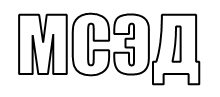 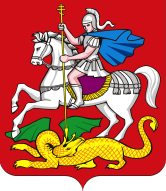 ________________   № ____________		Руководителям органов  местногоНа № ___________   от ____________		самоуправления муниципальных								образований Московской области,								осуществляющих управление в								сфере образованияВ целях подготовки к проведению государственной итоговой аттестации                      по образовательным программам среднего общего образования на территории Московской области в 2018 году Министерство образования Московской области дополнительно обращает внимание, что в соответствии с Порядком проведения государственной итоговой аттестации по образовательным программам среднего общего образования, утвержденным приказом Минобрнауки России от 26.12.2013 № 1400, заявление на участие в ЕГЭ подается до 1 февраля 2018 года (включительно).Обучающиеся подают заявление на участие в ЕГЭ в организацию, осуществляющую образовательную деятельность, в которой они осваивали образовательные программы среднего общего образования.Выпускники прошлых лет, обучающиеся по образовательным программам среднего профессионального образования, а также обучающиеся, получающие среднее общее образование в иностранных образовательных организациях – в органы местного самоуправления муниципальных образований Московской области, осуществляющие управление в сфере образования.Лица, обучающиеся по образовательным программам среднего профессионального образования, и обучающиеся, получающие среднее общее образование в иностранных образовательных организациях, при подаче заявлений предъявляют справку из образовательной организации, в которой они проходят обучение, подтверждающую освоение образовательных программ среднего общего образования или завершение освоения образовательных программ среднего общего образования в текущем году.Образец заявления на сдачу ЕГЭ приведен в приложении 6 к Методическим рекомендациям по подготовке и проведению единого государственного экзамена                       в пунктах проведения экзаменов в 2018 году (письмо Рособрнадзора от 27.12.2016                   № 10-870). Также в Методических рекомендациях представлены:- образец согласия на обработку персональных данных (приложение 7                               к Методическим рекомендациям);- памятка о правилах проведения ЕГЭ в 2018 году для ознакомления участников ЕГЭ, их родителей (законных представителей) под роспись (приложение 8                              к Методическим рекомендациям).Необходимо организовать дополнительную разъяснительную работу о сроках подачи заявлений на сдачу ЕГЭ, в том числе с использование Интернет-ресурсов                     и средств массовой информации.         МИНИСТЕРСТВО ОБРАЗОВАНИЯ         МОСКОВСКОЙ ОБЛАСТИ          МИНИСТЕРСТВО ОБРАЗОВАНИЯ         МОСКОВСКОЙ ОБЛАСТИ бульвар Строителей,  д. 1, г. Красногорск-7, Московская область, 143407тел. 8 (498) 602-11-11; факс 8 (498) 602-09-93e-mail: minobr@mosreg.ru; minomos@mail.ruПриложение:9 л. в 1 экз.Первый заместитель министра образованияМосковской областиН.Н. Пантюхина